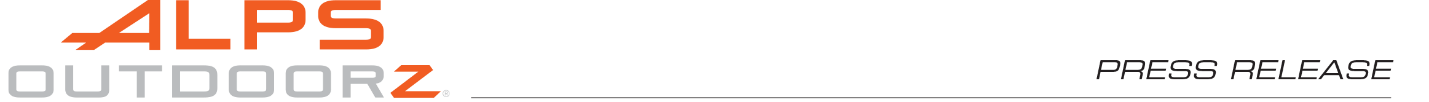 ALPS OutdoorZ Announces Hunting Pack Designed for WomenNEW HAVEN, Mo. – ALPS OutdoorZ continues providing innovative solutions for transporting hunting gear into the field. To meet the demands of the growing number of women hunters, ALPS OutdoorZ has developed a modular hunting daypack built to comfortably fit the female form. It is specifically designed to accommodate stand-hunting in either a ground blind or a tree stand.The Allure Women's Stand Pack features contoured shoulder straps and a two-piece, removable waist belt that delivers optimal load support by distributing weight across the hips and shoulders. This suspension system works with a fully adjustable sternum strap to reduce strain and promote load balance. A channeled air mesh back and waist belt offers maximum ventilation when hunting in warm temperatures, ensuring both performance and comfort for day-long hunting excursions.With a sizeable 34L/2025 cu3 capacity and multiple organizational pockets inside and out, the Allure is sized right for adventurous day hunts. The pack's L-shaped frame makes it free-standing on the ground for easy access, and the large U-shaped zippered top offers no-spill access to pack contents while in a tree or in a ground blind.The Allure hosts a side accessory pouch that can be used with the pack or removed for on-the-go essentials. Integrated into the pack is a drop-down pocket to secure a firearm or bow for hands-free travel. A percentage of the proceeds from sales of the Allure pack go to support the Shoot Like A Girl mentoring program.ALPS OutdoorZ Allure Women's Stand Pack SpecificationsWeight: 4 lbs. 2 oz.Liters: 34Cubic Inches: 2050 Camo Pattern: Realtree EdgeDesigned to fit a woman’s unique frame with contoured shoulder straps and waist beltInnovative self-standing L-shape frameFully adjustable sternum strap systemChanneled air mesh back panel and waist beltTwo-piece adjustable waist belt that is also removableTwo easy access waist belt pockets Side accessory pouch can be used with the pack or can be easily removed for separate use for on-the-go essentials. Accessory Pocket Dimensions: 10” x 5.5” x 2”Lower side mesh pocket with compression strapsHydration pocket with two side-outlet hydration portsMultiple interior mesh pockets for organizing gear Drop-down weapon pocketBlaze orange rain cover includedFor more information about the Allure Women's Stand Pack or to see the full line of products ALPS OutdoorZ has to offer, visit http://www.alpsoutdoorz.com/.About ALPS Brands:Beginning in 1993 with the establishment of ALPS Mountaineering, ALPS Brands is a continuously growing and expanding group of companies dedicated to developing and manufacturing high quality, performance-driven outdoor products. Currently making up the ALPS Brands family of companies are ALPS Mountaineering, ALPS OutdoorZ, Cedar Ridge, Browning Camping and Hunting Blinds. ALPS OutdoorZ—the hunting gear moniker for ALPS Brands—made its mark over a decade ago by offering packs purposefully designed for remote wilderness hunting. Today, ALPS OutdoorZ products cover everything from day and expedition packs to waterfowl blinds and turkey hunting vests, as well as furniture, gun cases and sleeping bags.  ALPS OutdoorZ items are sold and distributed in the best camping, backpacking and outdoor dealers throughout the entire US and Canada. For more information, please visit www.alpsoutdoorz.com.Media Contact:Taylor Woodrufftaylor@mediadirectcreative.com